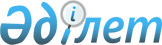 Қазақстан Республикасы Үкіметінің 2003 жылғы 22 тамыздағы N 845 қаулысына өзгерістер мен толықтырулар енгізу туралы
					
			Күшін жойған
			
			
		
					Қазақстан Республикасы Үкіметінің 2004 жылғы 30 маусымдағы N 721 қаулысы. Күші жойылды - ҚР Үкіметінің 2005.03.04. N 209 қаулысымен.

      Қазақстан Республикасының Үкiметi қаулы етеді: 

      1. "Шет елдермен ынтымақтастық жөнiндегі бiрлескен үкiметаралық комиссиялардың (комитеттердiң, кеңестердiң) және олардың кiшi комиссияларының қазақстандық бөлігінiң тең төрағаларын бекiту туралы" Қазақстан Республикасы Үкiметiнiң 2003 жылғы 22 тамыздағы N 845  қаулысына  мынадай өзгерiстер мен толықтырулар енгiзілсiн: 

      көрсетiлген қаулымен бекiтiлген Шет елдермен ынтымақтастық жөнiндегi бiрлескен үкiметаралық комиссиялардың (комитеттердiң, кеңестердiң) және олардың кiшi комиссияларының қазақстандық бөлiгi тең төрағаларының құрамында: 

      мынадай: "Қазақстан-ресей шекара      - Мамин Асқар Ұзақбайұлы - 

ынтымақтастығы жөніндегі       Қазақстан Республикасының Индустрия 

кiшi комиссия                  және сауда бiрiншi вице-министрi" "Қазақстан-ресей әскери-     - Мамин Асқар Ұзақбайұлы - 

техникалық ынтымақтастығы      Қазақстан Республикасының Индустрия 

жөніндегі кiшi комиссия        және сауда бiрiншi вице-министрi" "Қазақстан-венгр ұйымдасқан  - Симачев Василий Васильевич - 

қылмыспен, терроризммен,       Қазақстан Республикасының Iшкi iстер 

есiрткi құралдары мен          бiрiншi вице-министрi" 

психотроптық заттардың 

заңсыз айналымына қарсы 

күрестегi ынтымақтастық 

жөніндегі комиссия "Қазақстан-грек экономикалық - Әшiмов Нұрғали Сәдуақасұлы - 

және технологиялық             Қазақстан Республикасының Энергетика 

ынтымақтастығы жөнiндегi       және минералдық ресурстар бiрiншi 

комиссия                       вице-министрi "Қазақстан Республикасы -    - Есiмов Ахметжан Смағұлұлы - 

Еуропалық Одақ"                Қазақстан Республикасы 

ынтымақтастық кеңесi           Премьер-Министрiнiң орынбасары - 

                               Қазақстан Республикасының Ауыл 

                               шаруашылығы министрi" "Қазақстан-испан             - Досаев Ерболат Асқарбекұлы - 

сауда-экономикалық             Қазақстан Республикасының Қаржы 

ынтымақтастығы жөніндегі       министрi" 

Yкiметаралық комиссия "Қазақстан-қытай             - Жақсыбеков Әдiлбек Рыскелдiұлы - 

сауда-экономикалық             Қазақстан Республикасының Индустрия 

ынтымақтастығы жөнiндегi       және сауда министрi" 

үкiметаралық комиссия "Қазақстан-поляк             - Нығматулин Нұрлан Зайроллаұлы - 

сауда-экономикалық             Қазақстан Республикасының Көлiк және 

ынтымақтастығы жөнiндегі       коммуникациялар вице-министрi 

комиссия Қазақстан-румын              - Мамин Асқар Ұзақбайұлы - 

сауда-экономикалық             Қазақстан Республикасының Индустрия 

және ғылыми-техникалық         және сауда бiрiншi вице-министрi 

ынтымақтастығы жөнiндегi 

комиссия Қазақстан-сауд               - Досмұхамбетов Темiрхан Мыңайдарұлы - 

сауда-экономикалық,            Астана қаласының әкiмi" 

ғылыми-техникалық және 

мәдени ынтымақтастығы 

жөніндегі комиссия "Қазақстан-фин               - Досаев Ерболат Асқарбекұлы - 

сауда-экономикалық             Қазақстан Республикасының Қаржы 

ынтымақтастығы жөніндегi       министрі" 

комиссия "Қазақстан-чех               - Мамин Асқар Ұзақбайұлы - 

сауда-экономикалық             Қазақстан Республикасының Индустрия 

ынтымақтастығы жөніндегі       және сауда бiрiншi вице-министрi" 

комиссия "Қазақстан-әмiрлiк сауда-    - Есiмов Ахметжан Смағұлұлы - 

экономикалық ынтымақтастығы    Қазақстан Республикасы 

жөніндегі бiрлескен комиссия   Премьер-Министрiнiң орынбасары - 

                               Қазақстан Республикасының Ауыл 

                               шаруашылығы министрi"       деген жолдар мынадай редакцияда жазылсын: "Қазақстан-ресей шекара      - Смағұлов Болат Советұлы - 

ынтымақтастығы жөнiндегі       Қазақстан Республикасының Индустрия 

кiшi комиссия                  және сауда вице-министрi" "Қазақстан-ресей әскери-     - Әмрин Ғұсман Кәрiмұлы - 

техникалық ынтымақтастығы      Қазақстан Республикасының Индустрия 

жөнiндегi кiшi комиссия        және сауда бiрiншi вице-министрi" "Қазақстан-венгр ұйымдасқан  - Отто Иван Иванович - 

қылмысқа, терроризмге,         Қазақстан Республикасының Iшкi iстер 

есiрткi құралдары мен          бiрiншi вице-министрі" 

психотроптық заттардың 

заңсыз айналымына қарсы 

күрестегі ынтымақтастық 

жөнiндегі комиссия "Қазақстан-грек экономикалық - Iзмұхамбетов Бақтықожа 

және технологиялық             Салахатдинұлы - 

ынтымақтастығы жөнiндегі       Қазақстан Республикасының Энергетика 

комиссия                       және минералдық ресурстар бiрiншi 

                               вице-министрi" "Қазақстан Республикасы -    - Есiмов Ахметжан Смағұлұлы - 

Еуропалық Одақ"                Қазақстан Республикасы 

ынтымақтастық кеңесi           Премьер-Министрiнiң орынбасары" "Қазақстан-испан сауда-      - Дунаев Арман Ғалиасқарұлы - 

экономикалық ынтымақтастығы    Қазақстан Республикасының Қаржы 

жөнiндегі үкiметаралық         министрi" 

комиссия "Қазақстан-қытай             - Смағұлов Болат Советұлы - 

ынтымақтастығы жөніндегі       Қазақстан Республикасының Индустрия 

комитетiнiң сауда-             және сауда вице-министрi" 

экономикалық ынтымақтастығы 

жөнiндегі кiшi комитетi "Қазақстан-поляк сауда-      - Мұсайбеков Сәкен Жүнiсбекұлы - 

экономикалық ынтымақтастығы    Қазақстан Республикасының Көлiк және 

жөнiндегі комиссия             коммуникациялар вице-министрi Қазақстан-румын сауда-       - Әмрин Ғұсман Кәрімұлы - 

экономикалық және ғылыми-      Қазақстан Республикасының Индустрия 

техникалық ынтымақтастығы      және сауда бiрiншi вице-министрi 

жөніндегі комиссия Қазақстан-сауд сауда-        - Жақсыбеков Әділбек Рыскелдіұлы - 

экономикалық, ғылыми-          Қазақстан Республикасының Индустрия 

техникалық және мәдени         және сауда министрі" 

ынтымақтастық жөнiндегi 

комиссия "Қазақстан-фин сауда-        - Досаев Ерболат Асқарбекұлы - 

экономикалық ынтымақтастығы    Қазақстан Республикасының Денсаулық 

жөнiндегi комиссия             сақтау министрi" "Қазақстан-чех сауда-        - Исекешев Әсет Өрентайұлы - 

экономикалық ынтымақтастығы    Қазақстан Республикасының Индустрия 

жөнiндегi комиссия             және сауда вице-министрi" "Қазақстан-әмiрлiк сауда-    - Есiмов Ахметжан Смағұлұлы - 

экономикалық ынтымақтастығы    Қазақстан Республикасы 

жөніндегі бiрлескен комиссия   Премьер-Министрiнiң орынбасары"       мынадай: "Қазақстан-украин            - Школьник Владимир Сергеевич - 

экономикалық ынтымақтастығы    Қазақстан Республикасының Энергетика 

жөніндегі комиссия             және минералдық ресурстар министрi"       деген жолдан кейiн мынадай мазмұндағы жолмен толықтырылсын: "Қазақстан-австрия сауда-    - Жақсыбеков Әділбек Рыскелдіұлы - 

экономикалық ынтымақтастығы    Қазақстан Республикасының Индустрия 

жөніндегі үкiметаралық         және сауда министрi" 

комиссия       мынадай: "Қазақстан-катар жоғары      - Абдрахманов Сауытбек - 

деңгейдегі бiрлескен           Қазақстан Республикасының Ақпарат 

комиссия                       министрi"       деген жолдан кейiн мынадай мазмұндағы жолмен толықтырылсын: "Қазақстан-қытай             - Есiмов Ахметжан Смағұлұлы - 

ынтымақтастығы жөніндегі       Қазақстан Республикасы 

комитет                        Премьер-Министрiнiң орынбасары"       мынадай: "Қазақстан-қытай сауда-      - Жақсыбеков Әділбек Рыскелдіұлы - 

экономикалық ынтымақтастығы    Қазақстан Республикасының Индустрия 

жөніндегі үкiметаралық         және сауда министрi" 

комиссия       деген жолдан кейiн мынадай мазмұндағы жолдармен толықтырылсын: "Қазақстан-қытай             - Лавриненко Юрий Иванович - 

ынтымақтастығы жөніндегі       Қазақстан Республикасының Көлiк және 

комитетінің көлiк              коммуникациялар бiрiншi вице-министрi 

ынтымақтастығы жөнiндегi 

кiшi комитетi Қазақстан-қытай              - Ержанов Аманияз Қасымұлы - 

ынтымақтастығы жөніндегі       Қазақстан Республикасының Кедендiк 

комитетiнiң өткiзу пункттерi   бақылау агенттігі төрағасының бiрiншi 

арасындағы және кеден iсi      орынбасары 

саласындағы ынтымақтастық 

жөніндегі кiшi комитет Қазақстан-қытай              - Бектұрғанов Нұралы Сұлтанұлы - 

ынтымақтастығы жөнiндегі       Қазақстан Республикасының Бiлiм және 

комитетiнiң ғылыми-            ғылым вице-министрi 

техникалық ынтымақтастығы 

жөнiндегі кiшi комитеті Қазақстан-қытай              - Қиынов Ләззат Кетебайұлы - 

ынтымақтастығы жөніндегі       Қазақстан Республикасының Энергетика 

комитетінiң энергетика         және минералдық ресурстар 

саласындағы ынтымақтастық      вице-министрi 

жөніндегі кiшi комитетi Қазақстан-қытай              - Үжкенов Болат Сұлтанұлы - 

ынтымақтастығы жөніндегі       Қазақстан Республикасының Энергетика 

комитетiнiң геология және      және минералдық ресурстар 

жер қойнауын қорғау            министрлiгiнiң Геология және жер 

саласындағы ынтымақтастық      қойнауын қорғау комитетiнiң төрағасы 

жөнiндегі кіші комитеті Қазақстан-қытай              - Аманшаев Ермек Әмiрханұлы - 

ынтымақтастығы жөнiндегі       Қазақстан Республикасының Мәдениет 

комитетінiң мәдени-            вице-министрi 

гуманитарлық ынтымақтастық 

жөніндегі кiшi комитетi Қазақстан-қытай              - Әбусейітов Қайрат Қуатұлы - 

ынтымақтастығы жөнiндегі       Қазақстан Республикасының Сыртқы 

комитетiнiң қауiпсiздiк        iстер бiрiншi вице-министрi 

саласындағы ынтымақтастық 

жөнiндегi кiшi комитетi Қазақстан-қытай              - Тәжияқов Бисенғали Шамғалиұлы - 

ынтымақтастығы жөнiндегі       Қазақстан Республикасының Ұлттық 

комитетiнiң қаржы              Банкi Төрағасының орынбасары.". 

ынтымақтастығы жөнiндегі 

кiшi комитетi 

      2. Осы қаулы қол қойылған күнінен бастап күшіне енеді.       Қазақстан Pecпубликасының 

      Премьер-Министрі 
					© 2012. Қазақстан Республикасы Әділет министрлігінің «Қазақстан Республикасының Заңнама және құқықтық ақпарат институты» ШЖҚ РМК
				